Тематический план на сентябрь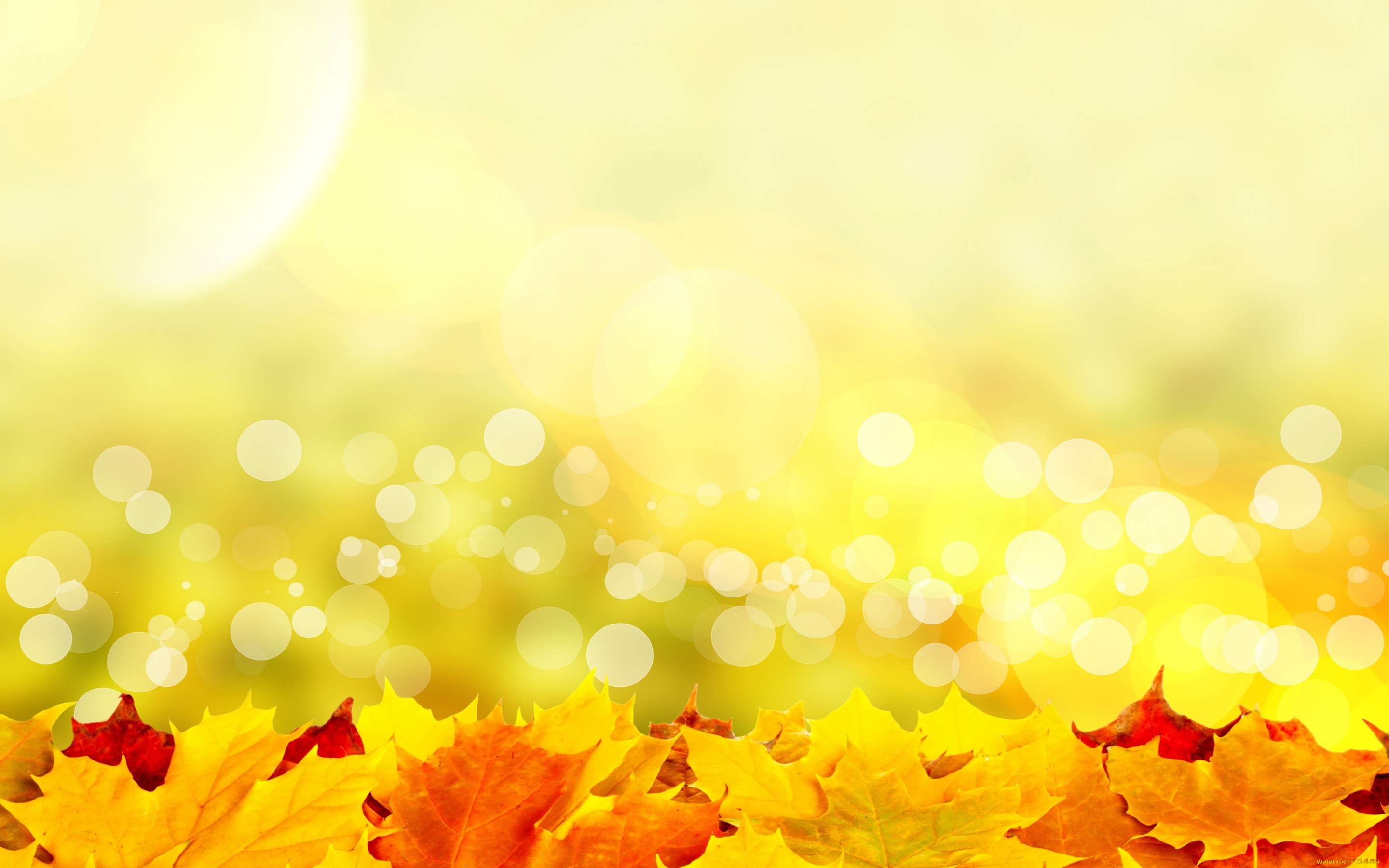 НеделиТемы неделиЦели1-я , 3 -я неделя сентябряЛексические темы:«Наша группа»«Игрушки»«Кто работает в детском саду»Адаптация детей к условиям детского сада. Знакомство с детским садом как ближайшим социальным окружением ребенка (помещением и оборудованием группы: личный шкафчик, кроватка, игрушки и пр.) Знакомство с детьми и воспитателями, помощником воспитателя музыкальный руководитель, врач. Содействие формированию положительных эмоций по отношению к детскому саду, воспитателю и детям.Знакомство детей друг с другом в процессе коммуникативных  игр. Формирование дружеских, доброжелательных отношений между детьми2-я неделя сентября – Лексические темы: «Моя семья»«Мой папа и моя мама»Формирование начальных представлений о здоровье и здоровом образе жизни. Формирование образа Я.Формирование элементарных навыков ухода за своим лицом и телом. Развитие представлений о своем внешнем облике. Развитие гендерных представлений. Побуждение называть свои имя, фамилию, имена членов семьи, говорить о себе в первом лице. Обогащение представлений о своей семье. Рассматривание игрушек, называние их формы, цвета, строения.4-я неделя сентябряЛексические темы: «Осень. Изменения в природе»«Овощи»Формирование первичных представлений о смене времен года, об осени - времени сбора урожая, о некоторых овощах, фруктах, грибах и ягодах. Умение отличать и называть по внешнему виду,  вкусу, форме наиболее распространенные овощи (огурец, помидор, морковь). Расширение представлений детей об осени (сезонные изменения в природе, одежде людей, на участке детского сада). Формирование интереса к объектам и явлениям природы и умения наблюдать за ними.На прогулке сбор и рассматривание листьев, уточнение представления о деревьях: есть ствол, ветки; у комнатных растений есть стебель, листья, цветы. Разучивание стихотворений об осени. Развитие умения замечать красоту осенней природы, вести наблюдения за погодой.Знакомство с правилами безопасного поведения на природе. 